Ministero dell’Istruzione dell'Università e della Ricerca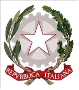 Ufficio Scolastico Regionale per la LiguriaUfficio II Ambito Territoriale di GenovaVia Assarotti, 38 - 16122 Genova - tel. 010/83311C.F. 80036490102  usp.ge@istruzione.it; uspge@postacert.istruzione.itwww.istruzionegenova.itProt.n.8064								Genova, 31.08.2015IL DIRIGENTEVISTA  la legge 12 novembre 2011 n.183, art.4 comma 70;VISTA  l’ipotesi di C.C.N.I. del 13.05.2015 sugli utilizzi della scuola; VISTA  la richiesta con la quale l’interessata esprime la disponibilità            all’incarico aggiuntivo;  					    A F F I D AAlla Sig.ra SAMENGO Carla, DSGA titolare per l’a.s. 2015/16 presso l’I.C. Cogorno, l’incarico di gestione per il medesimo anno scolastico, ai sensi e per gli effetti della legge 12 novembre 2011 – n.183, presso il CPIA Levante Tigullio di nuova istituzione dal 01.09.2015. Alla Sig.ra  BERNARDI  Chiara, DSGA titolare per l’a.s. 2015/16 presso l’I.C. San Giovanni Battista, l’incarico di gestione per il medesimo anno scolastico, ai sensi e per gli effetti della legge 12 novembre 2011 – n.183, presso l’I.T.C. ROSSELLI.   Alla Sig.ra FRANCATO Emanuela, DSGA  titolare per l’a.s. 2015/16 presso l’I.S. Liceti, l’incarico di gestione per il medesimo anno scolastico, ai sensi e per gli effetti della legge 12 novembre 2011 – n.183, presso l’ITS In Memoria dei Morti.   Alla Sig.ra LIISTRO Corradina, DSGA in servizio c/o l’I.C. Rapallo, l’incarico di gestione per l’a.s. 2015/16, ai sensi e per gli effetti della legge 12 novembre 2011 – n.183, presso il Liceo Art. Emanuele Luzzati di Chiavari.   D’Ufficio alla Sig.ra SCUDERI Angela, DSGA  titolare c/o l’I.C. Staglieno, l’incarico di gestione per l’a.s. 2015/16, ai sensi e per gli effetti della legge 12 novembre 2011 – n.183, presso l’I.C. San Gottardo.   CP							IL DIRIGENTE	Loris Azhar Perotti